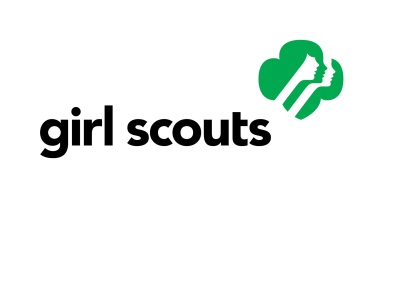 -----YOUR ADDRESS ------------YOUR ADDRESS ----------DATE--------Inserra Supermarkets20 Ridge RoadMahwah, NJ 07430Attn: Donation DepartmentDear Sir/Madam:The Oradell Girl Scouts have a longstanding tradition of painting storefront windows all along our downtown area for Halloween. It brightens up our town, shows community spirit and the girls have a great time. Usually over 75 girls participate in this town wide activity.Can Shop Rite help us this year by donating the following items so girls can carry the paint?50 large deli containers with lids75 medium containers with lids15 brown paper bagsOur local store is in New Milford. Kindly contact me by email at oradellgirlscouts07649@gmail.com or by phone XXXXXXX if Shop Rite would be kind enough to help us this year. I can pick up the items at your convenience. Thank you for your time and any help you can give us.Sincerely,NAMEWindow Painting CommitteeOradell Girl Scouts